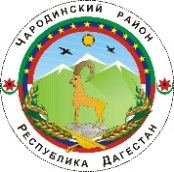 _________________ АДМИНИСТРАЦИЯМУНИЦИПАЛЬНОГО ОБРАЗОВАНИЯ «ЧАРОДИНСКИЙ РАЙОН»      П О С Т А Н О ВЛ Е Н И Еот 8 декабря 2022 г. № 125-бс. Цуриб Об утверждении Положения о постоянно действующей общественной комиссии по контролю организации питания в муниципальных общеобразовательных организациях муниципального образования «Чародинский район»  В целях совершенствования системы организации, качества питания обучающихся, воспитанников, внедрения новых технологий, форм и качества обслуживания в муниципальных общеобразовательных организациях, Администрация муниципального образования «Чародинский район»                                            п о с т а н о в л я е т :  1. Утвердить прилагаемое Положение о постоянно действующей общественной комиссии по контролю организации питания в муниципальных общеобразовательных организациях муниципального образования «Чародинский район» (далее - Положение).      2. Утвердить прилагаемый состав постоянно действующей общественной комиссии по контролю организации питания в муниципальных общеобразовательных организациях муниципального образования «Чародинский район».       3. Направить настоящее постановление в Министерство юстиции РД для включения в регистр муниципальных нормативных правовых актов в установленный законом срок.       4. В течение 7 дней после дня принятия направить постановление Администрации муниципального образования «Чародинский район» в прокуратуру для проведения антикоррупционной экспертизы и проверки на предмет законности.       5. Настоящее постановление вступает в силу после дня его официального опубликования.       6.    Контроль за исполнением постановления оставляю за собой.      Глава Администрациимуниципального образования        «Чародинский район»                                                         М.А.МагомедовПриложение N 1 к постановлению Администрации муниципального образования«Чародинский район» от 8 декабря 2022 г. № 125-бПОЛОЖЕНИЕ о постоянно действующей общественной комиссии по контролю организации питания в муниципальных общеобразовательных организациях муниципального образования «Чародинский район» 1. Общие положения1.1. Постоянно действующая общественная комиссия по контролю организации питания в муниципальных общеобразовательных организациях муниципального образования «Чародинский район» (далее - комиссия) создана в целях совершенствования системы организации, улучшения качества питания обучающихся, воспитанников, внедрения новых технологий, форм и качества обслуживания в муниципальных общеобразовательных организациях, эффективного использования средств, направленных на питание обучающихся. 1.2. В своей деятельности комиссия руководствуется законодательством Российской Федерации, Республики Дагестан, нормативными правовыми актами муниципального образования «Чародинский район» и настоящим Положением. 1.3. В состав комиссии входят представители структурных подразделений администрации муниципального образования «Чародинский район», представители муниципальных учреждений, родительской общественности, депутаты районного Совета, сельских поселений, представители средств массовой информации. 1.4. Состав комиссии утверждается постановлением администрации муниципального образования «Чародинский район». 1.5. Комиссию возглавляет председатель, который организует ее работу, подписывает протоколы заседаний комиссии, иные мероприятия, связанные с работой комиссии, и несет ответственность за организацию ее работы. 1.6. В работе комиссии могут принимать участие эксперты и специалисты. 2. Основные задачи и функции комиссии  2.1. Основными задачами комиссии являются мониторинг организации питания в муниципальных общеобразовательных организациях, контроль порядка организации и качества питания обучающихся и воспитанников. 2.2. Основные функции комиссии: 1) рассмотрение вопросов общего состояния и развития питания в муниципальных общеобразовательных организациях муниципального образования «Чародинский район»; 2) реализация посредством принятия решения приоритетных направлений развития питания в муниципальных общеобразовательных организациях района, повышение уровня культуры обслуживания обучающихся и воспитанников; 3) вынесение рекомендаций муниципальным общеобразовательным организациям по формированию системы контроля качества кулинарной продукции, ее разнообразия, рационального использования сырья и продуктов на пищеблоках организаций; 4) принятие мер, направленных на предупреждение негативных процессов в питании в муниципальных общеобразовательных организациях; 5) внесение предложений главе района по реконструкции действующих пищеблоков общеобразовательных организаций. 2.3. Комиссия имеет право: 1) осуществлять контроль порядка организации и качества питания обучающихся и воспитанников; 2) при проведении мероприятий контроля за организацией питания детей в общеобразовательных организациях оценивать: - соответствие реализуемых блюд утвержденному меню; - санитарно-техническое содержание обеденного зала (помещения для приема пищи), состояние обеденной мебели, столовой посуды, наличие салфеток и т.п.; - условия соблюдения правил личной гигиены обучающимися; - наличие и состояние санитарной одежды у сотрудников, осуществляющих раздачу готовых блюд; - объем и вид пищевых отходов после приема пищи; - наличие лабораторно-инструментальных исследований качества и безопасности поступающей пищевой продукции и готовых блюд; - вкусовые предпочтения детей, удовлетворенность ассортиментом и качеством потребляемых блюд по результатам выборочного опроса детей с согласия их родителей или иных законных представителей; - информирование родителей и детей о здоровом питании; 3) заслушивать отчет руководителей по вопросам общего состояния и развития питания, качества кулинарной продукции, ее разнообразия, рационального использования сырья и продуктов на пищеблоках в муниципальных общеобразовательных организациях МО ХХХ район; 4) обращаться с предложениями в представительный орган муниципального образования «Чародинский район», к депутатам представительного органа муниципального образования «Чародинский район», руководителям отраслевых (функциональных) органов администрации муниципального образования «Чародинский район» по вопросам работы комиссии в пределах своей компетенции. 3. Организационно-техническое обеспечениедеятельности комиссии  3.1. Организационно-техническое обеспечение деятельности комиссии осуществляет МКУ отдел образование и культуры Администрации муниципального образования «Чародинский район». 3.2. Секретарь комиссии осуществляет документационное обеспечение деятельности комиссии, организует и координирует текущую работу, организует контроль исполнения решений и поручений комиссии, организует заседания. 3.3. Заседания комиссий проводятся по мере необходимости, но не реже одного раза в квартал и считаются правомочными, если на них присутствуют не менее 2/3 ее членов. 3.4. Решения комиссии принимаются простым большинством голосов из числа присутствующих членов и оформляются протоколом. В случае равенства голосов принятым считается решение, за которое проголосовал председатель. Протокол подписывается председателем и секретарем и направляется всем членам комиссии и исполнителям. Решение носит рекомендательный характер и направляется для рассмотрения Главе МО, заместителям Главы муниципального образования «Чародинский район».Сведенияоб опубликовании МНПАНаименование МНПАОфициальное опубликование/ размещениеПостановление   -  Об утверждении Положения о постоянно действующей общественной комиссии по контролю организации питания в муниципальных общеобразовательных организацияхмуниципального образования «Чародинский район»Размещен на сайте МО-Чарода.РФ,      в разделе «Документы»